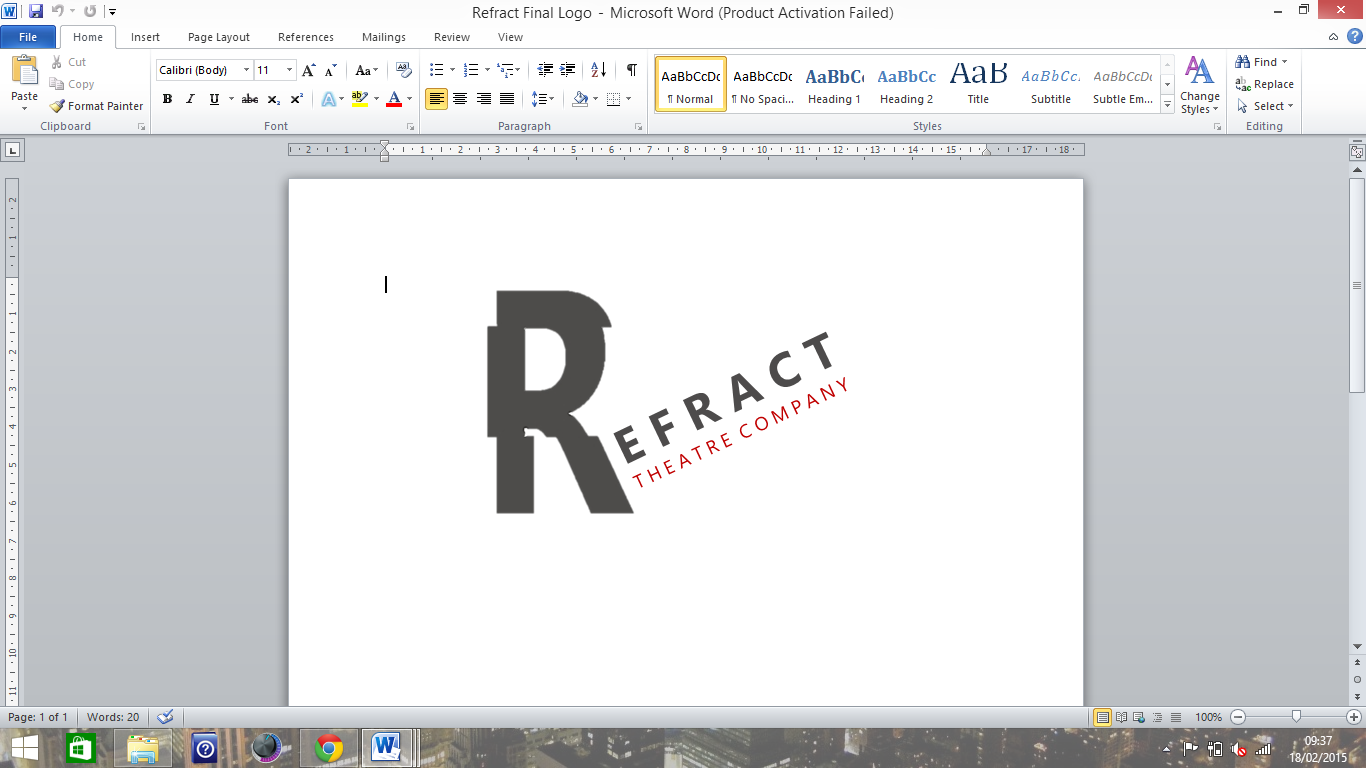 A Walk in the Park?Rehearsal based on George Seurat’s, A Sunday Afternoon on the Island of La Grande Jatte – 1884.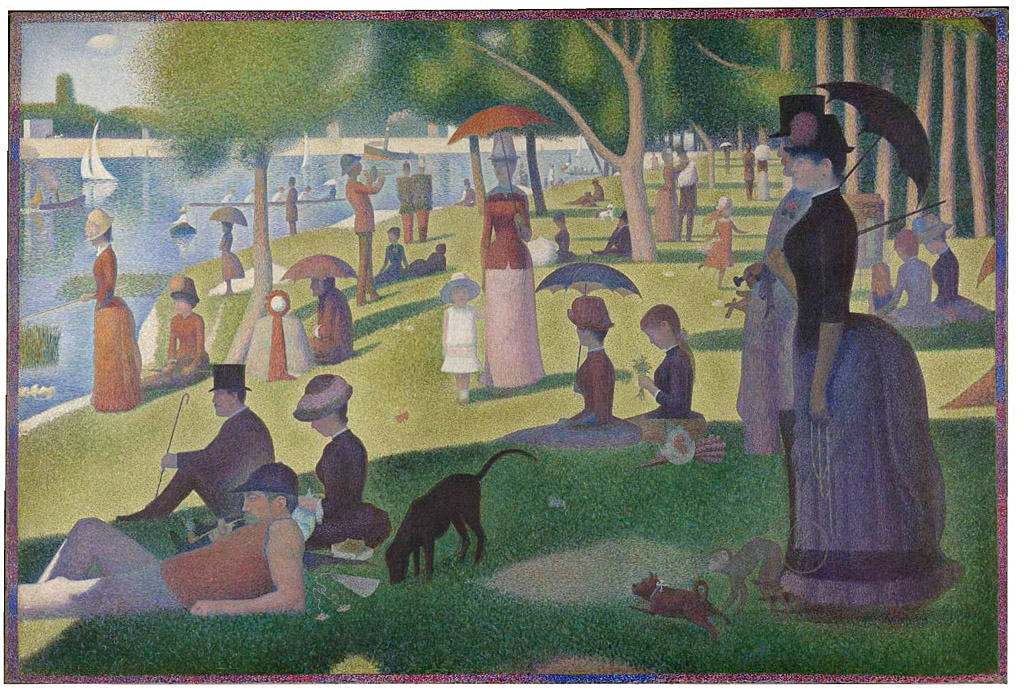 Exercise 1 – The Cast must choose a character from the image and copy their position as best they can.We will then work on perfecting these positions by critiquing each others individual position.Exercise 2 – We will then form relationships between the characters and work on the way that they move.Exercise 3 –Setting the movement to specific timings, the cast will then work together to depict the  backstory to the painting.Music Used: Ukulele Instrumental Mixed with A Rush of Blood to the Head, by Coldplay.